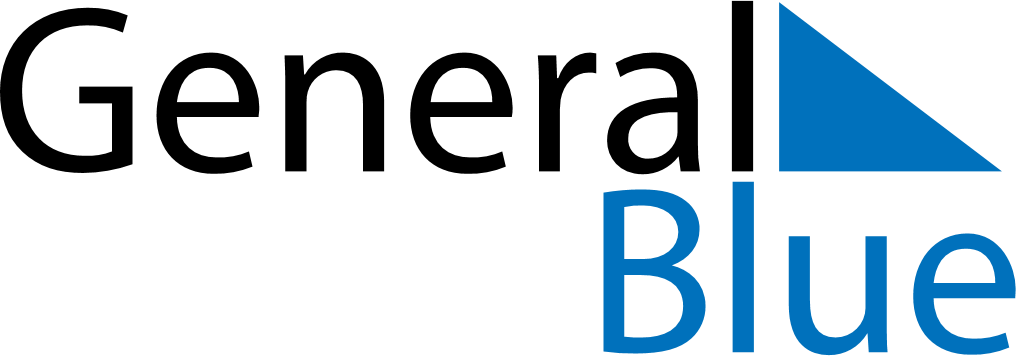 June 2024June 2024June 2024June 2024June 2024June 2024June 2024Arroyito, Cordoba, ArgentinaArroyito, Cordoba, ArgentinaArroyito, Cordoba, ArgentinaArroyito, Cordoba, ArgentinaArroyito, Cordoba, ArgentinaArroyito, Cordoba, ArgentinaArroyito, Cordoba, ArgentinaSundayMondayMondayTuesdayWednesdayThursdayFridaySaturday1Sunrise: 8:03 AMSunset: 6:16 PMDaylight: 10 hours and 13 minutes.23345678Sunrise: 8:03 AMSunset: 6:16 PMDaylight: 10 hours and 13 minutes.Sunrise: 8:04 AMSunset: 6:16 PMDaylight: 10 hours and 12 minutes.Sunrise: 8:04 AMSunset: 6:16 PMDaylight: 10 hours and 12 minutes.Sunrise: 8:04 AMSunset: 6:16 PMDaylight: 10 hours and 11 minutes.Sunrise: 8:05 AMSunset: 6:16 PMDaylight: 10 hours and 11 minutes.Sunrise: 8:05 AMSunset: 6:16 PMDaylight: 10 hours and 10 minutes.Sunrise: 8:06 AMSunset: 6:16 PMDaylight: 10 hours and 9 minutes.Sunrise: 8:06 AMSunset: 6:15 PMDaylight: 10 hours and 9 minutes.910101112131415Sunrise: 8:07 AMSunset: 6:15 PMDaylight: 10 hours and 8 minutes.Sunrise: 8:07 AMSunset: 6:15 PMDaylight: 10 hours and 8 minutes.Sunrise: 8:07 AMSunset: 6:15 PMDaylight: 10 hours and 8 minutes.Sunrise: 8:07 AMSunset: 6:15 PMDaylight: 10 hours and 7 minutes.Sunrise: 8:08 AMSunset: 6:15 PMDaylight: 10 hours and 7 minutes.Sunrise: 8:08 AMSunset: 6:15 PMDaylight: 10 hours and 7 minutes.Sunrise: 8:09 AMSunset: 6:15 PMDaylight: 10 hours and 6 minutes.Sunrise: 8:09 AMSunset: 6:16 PMDaylight: 10 hours and 6 minutes.1617171819202122Sunrise: 8:09 AMSunset: 6:16 PMDaylight: 10 hours and 6 minutes.Sunrise: 8:10 AMSunset: 6:16 PMDaylight: 10 hours and 6 minutes.Sunrise: 8:10 AMSunset: 6:16 PMDaylight: 10 hours and 6 minutes.Sunrise: 8:10 AMSunset: 6:16 PMDaylight: 10 hours and 6 minutes.Sunrise: 8:10 AMSunset: 6:16 PMDaylight: 10 hours and 6 minutes.Sunrise: 8:10 AMSunset: 6:16 PMDaylight: 10 hours and 5 minutes.Sunrise: 8:11 AMSunset: 6:16 PMDaylight: 10 hours and 5 minutes.Sunrise: 8:11 AMSunset: 6:17 PMDaylight: 10 hours and 5 minutes.2324242526272829Sunrise: 8:11 AMSunset: 6:17 PMDaylight: 10 hours and 6 minutes.Sunrise: 8:11 AMSunset: 6:17 PMDaylight: 10 hours and 6 minutes.Sunrise: 8:11 AMSunset: 6:17 PMDaylight: 10 hours and 6 minutes.Sunrise: 8:11 AMSunset: 6:18 PMDaylight: 10 hours and 6 minutes.Sunrise: 8:11 AMSunset: 6:18 PMDaylight: 10 hours and 6 minutes.Sunrise: 8:11 AMSunset: 6:18 PMDaylight: 10 hours and 6 minutes.Sunrise: 8:12 AMSunset: 6:18 PMDaylight: 10 hours and 6 minutes.Sunrise: 8:12 AMSunset: 6:19 PMDaylight: 10 hours and 7 minutes.30Sunrise: 8:12 AMSunset: 6:19 PMDaylight: 10 hours and 7 minutes.